St. Francis Special School - Inclusion PolicyIntroduction:In St. Francis Special School, we value the individuality of all of our children. We are committed to giving all of our children every opportunity to achieve the highest of standards. We do this by taking account of pupils’ varied life experiences and needs. We offer a broad and balanced curriculum and have high expectations for all children. The achievements, attitudes and well-being of all our children matter. This policy helps to ensure that this school promotes the individuality of all our children, irrespective of ethnicity, attainment, age, disability, gender or background. Aims and objectives:Our school aims to be an inclusive school. We actively seek to remove the barriers to learning and participation that can hinder or exclude individual pupils, or groups of pupils. This means that equality of opportunity must be a reality for our children. We make this a reality through the attention we pay to the different groups of children within our school;Children with special educational needsGifted and talented childrenChildren from different ethnic and minority groupsChildren from different religious backgrounds If applicable, children who need support to learn English as another languageThe Primary Curriculum and the Junior Cycle Programme are our starting point for planning a curriculum that meets the specific needs of individuals and groups of children. We meet these needs through;Setting suitable learning challengesResponding to children’s diverse learning needsOvercoming potential barriers to learning and assessment for individuals and groups of pupilsProviding other opportunities to meet the needs of individuals or groups of children eg pottery, music, cookeryWe achieve educational inclusion by continually reviewing what we do, through asking ourselves these key questions;Do all our children achieve their best?Are there differences in the achievement of different groups of children?What are we doing for those children who we know are not achieving their best?Are our actions effective?Are we successful in promoting racial and social harmony and preparing pupils to live in a diverse and multicultural society?Teaching and learning style:We aim to give all our children the opportunity to succeed and reach the highest level of personal achievement. We analyse the attainment of different groups of pupils to ensure that all pupils are achieving as much as they can. We also make ongoing assessments of each child’s progress. Teachers use this information when planning their lessons. It enables them to take into account the abilities of all their children. For some children, we use the programmes of study from other classes. This enables some of our children to make progress in their own lessons, perhaps after significant amounts of time spent away from school.When the attainment of a child falls significantly below the expected level, teachers enable the child to succeed at their own level by planning work that is in line with that child’s individual needs. Where the attainment of a child significantly exceeds the expected level of attainment, teachers use other materials, or extend the breadth of work within the area or areas for which the child shows particular aptitude.Teachers endeavour to ensure children;Feel secure and know that their contributions are valuedAppreciate and value the differences they see in othersTake responsibility for their own actionsAre taught in groupings that allow them all to experience successUse materials that reflect a range of social and cultural backgrounds, without stereotypingHave a common curriculum experience that allows for a range of different learning stylesHave challenging targets that enable them to succeedAre encouraged to participate fully, regardless of disabilities or medical needsChildren with Disabilities:Some children in our school have disabilities and consequently need additional resources. The school is committed to providing an environment that allows these children full access to all areas of learning. All our classroom entrances are wide enough for wheelchair access, and the designated points of entry for our school also allow wheelchair access.Our teachers modify their teaching and learning as appropriate for these children. For example, they may give additional time to children with disabilities to complete certain activities. They speak clearly and slowly as required, use a range of communication techniques; arrange the classroom furniture for optimal accessibility, incorporate technical aids as part of the educational experience and work with Special Needs Assistants on toileting and other physical needs. In their planning, teachers ensure that they give children with disabilities the opportunity to develop skills in practical aspects of the curriculum.Teachers endeavour to ensure that the work for these children;Takes account of their pace of learning and the equipment they useTakes account of the effort and concentration needed in oral work, or when using, for example, vision aidsIs adapted or offers alternative activities in those subjects where children are unable to manipulate tools or equipment, or use certain types of materialsAllows opportunities for them to take part in educational visits and other activities linked to their studiesEncourages social interactionUses assessment techniques that reflect their individual needs and abilitiesRacism and inclusion:The diversity of our society is addressed through our schemes of work, which reflect the programmes of study of the primary school curriculum. Teachers are flexible in their planning and offer appropriate challenges to all pupils, regardless of ethnic or social background. All racist incidents are now recorded and reported to the Principal. The school contacts parents of those pupils involved in racist incidents. Our Antibullying Policy, in tandem with our SPHE Policy, incorporates strategies such as Restorative Practice and SALT to prevent racism or deal effectively with it if it arises. Each year we hold an AntiBullying Event to highlight and develop awareness around inclusive issues. We regularly have a Cultural week promoting and celebrating the varying cultures within our school community.Children entitled to English as an Additional Language SupportWe have never had a child referred for support because they have particular learning and assessment requirements, which are linked to their progress in learning English as an additional language.The teaching, learning, achievements, attitudes and well-being of all our children are important. We encourage all our children to achieve to the highest possible standards. We do this through taking account of each child’s life experience and needs. Children who are receiving language support have skills and knowledge about language similar to Irish children speaking English. Their ability to participate in the full curriculum may be in advance of their communicative skills in English.In Gaelscoil Mhainistir na Corann, teachers would take action to help children who are learning English as an additional language by various means:1. Developing their spoken and written English by;Ensuring that vocabulary work covers the technical as well as the everyday meaning of key words, metaphors and idioms,Explaining how speaking and writing in English are structured for different purposes across a range of subjectsProviding a range of reading materials that highlight the different ways in which English is usedensuring there are effective opportunities for talking, and that talking is used to support writingEncouraging children to transfer their knowledge, skills and understanding of one language to anotherBuilding on children’s experiences of language at home and in the wider community, so their ‘developing uses’ of English and other languages support one another.2. Ensuring access to the curriculum by;Using accessible texts and materials to suit children’s ages and levels of learningProviding support through IT and video and audio materialsAll children in our school follow the requirements of the Primary Curriculum. Children receiving language support do not produce separate work. The Learning Support Teacher works in partnership with class teachers. This involves supporting individual children or small groups of children and, at times, teaching the whole class. Sometimes the Learning Support Teacher works with groups of children, of whom only one or two may be language support children.Review and RatificationThis policy was ratified by the Board of Management of St. Francis Special School on_____________The policy will be reviewed regularly in the light of experience. It will be reviewed by the full staff and Board of Management every two years. Next review of this policy will occur during the school year of 2023/2024.Signed:	                       Signed:  ____________________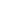 Chairperson:_____________________	Principal: __________________Date:		Date:  ___________________